Ministry Team Description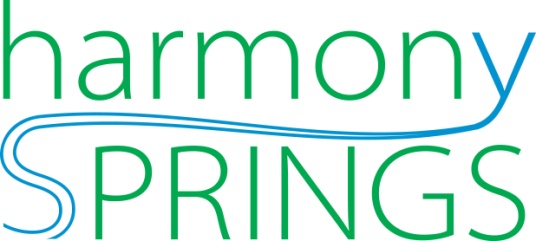 Mission Statement:As a spiritual organization we seek to build prayer into everything we do in ministry. We acknowledge that the church is relationships with God and one another. Through prayer we support each other and the work of the church.Objectives:Provide leadership for prayer at the communion table and encourage prayer for all ministries of the church.Team Members:The Prayer Ministry Team shall be comprised of as many members as feel called to serve in this ministry. Each member of this team shall serve a one year term, and by approval of the Elders, may continue to serve successively any number of years.  The Prayer Ministry Team shall have a team leader appointed by the Elders. Activities & Responsibilities:1) Provide prayer at the communion table for all worship services where communion is served. 	2) Encourage church wide prayer for all ministries of the church.Encourage the congregation to grow in their prayer life through communicating prayer needs of the church, our community and the world.Maintain and update the prayer line on a regular basis.5) Cooperate with the Lead Pastor in carrying out the ministry of the church.Prayer TeamPrayer TeamPrayer TeamTeam Leader:  Chuck CulverTeam Leader:  Chuck CulverTeam Leader:  Chuck CulverTeam Leader contact info:Phone:  330-603-9268Email: chuck.culver@timken.comSupporting Church Staff Person: Joel Engman, Lead PastorSupporting Church Staff Person: Joel Engman, Lead PastorSupporting Church Staff Person: Joel Engman, Lead Pastor